Муниципальное казённое общеобразовательное учреждение«Оверинская основная общеобразовательная школа»ПРИКАЗ05 июля 2022 г.                                                                                                                 № 32д. Оверино«О зачислении детей в первый класс в 2022-2023 учебном году»    В соответствии с Федеральным законом Российской Федерации от 29.12.2012 года № 273-ФЗ «Об образовании в Российской Федерации», приказом Министерства образования и науки Российской Федерации от 22.01.2014 г. № 32 «Об утверждении Порядка приема граждан на обучение по образовательным программам начального общего, основного общего и среднего общего образования» приказом Управления образованием администрации Таборинского муниципального района от 11.01.2017 г. № 05-од « О закреплении территорий за образовательными учреждениями Таборинского муниципального района», СанПин 2.42.2821-10  п.10.1. Уставом школы, на основании поданных документов родителей (законных представителей),ПРИКАЗЫВАЮ:1. Зачислить в 2022-2023 учебном году в первый класс детей, зарегистрированных на территории, закрепленной за МКОУ «Оверинская ООШ»:                 1) Скворцова Анна Витальевна, 15.04.2015 г.р.;                 2) Шалкинский Андрей Олегович, 08.12.2015 г.р.;                 3) Артименко Никита Дмитриевич, 14.10.2014 г.р.                           2. Скворцовой Л.Н., и.о.директора, довести данный приказ до сведения           родителей (законных представителей) через сайт школы. 		И.о.директора:                         Л.Н.Скворцова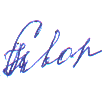           С приказом ознакомлена:	                         Л.Н.Скворцова